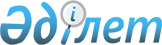 "Катар Мемлекетiнде Қазақстан Республикасының Елшiлiгiн ашу туралы" Қазақстан Республикасының Президентi Жарлығының жобасы туралыҚазақстан Республикасы Үкіметінің 2006 жылғы 23 қарашадағы N 1109 Қаулысы

      Қазақстан Республикасының Yкiметi  ҚАУЛЫ ЕТЕДI : 

      "Катар Мемлекетiнде Қазақстан Республикасының Елшiлiгiн ашу туралы" Қазақстан Республикасының Президентi Жарлығының жобасы Қазақстан Республикасы Президентiнің қарауына енгiзiлсiн.        Қазақстан Республикасының 

      Премьер-Министрі  Қазақстан Республикасы Президентінің Жарлығы  Катар Мемлекетiнде Қазақстан Республикасының Елшілігін ашу туралы       Қазақстан Республикасының Катар Мемлекетiмен дипломатиялық қатынастарын нығайту мақсатында  ҚАУЛЫ ЕТЕМIН : 

      1. Доха қаласында (Катар Мемлекетi) Қазақстан Республикасының Елшiлігі ашылсын. 

      2. Қазақстан Республикасының Үкiметi осы Жарлықтан туындайтын қажетті шараларды қабылдасын. 

      3. Осы Жарлық 2007 жылғы 1 қаңтардан бастап қолданысқа енгізiледi.        Қазақстан Республикасының 

      Президентi 
					© 2012. Қазақстан Республикасы Әділет министрлігінің «Қазақстан Республикасының Заңнама және құқықтық ақпарат институты» ШЖҚ РМК
				